Obec Hojkov                                                                                                                                             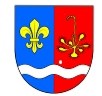 Zastupitelstvo obce HojkovZápis a usnesení ze zasedání obecního zastupitelstva v HojkověPoř.č. 3/2021Konaného dne 10.4.2021V 19:00 hod.Přítomní zastupitelé:Novák Martin, Bláha Karel, Novák Josef, Kubeš Ivo Omluvení zastupitelé: 1Neomluvení zastupitelé: 0Hosté: 0Zapisovatel: Novák MartinOvěřovatelé: Bláha Karel, Novák JosefZahájení Zasedání zastupitelstva obce Hojkov (dále též jako “zastupitelstvo“ bylo zahájeno v 19:00 hod. starostou obce M. Novákem (dále jako předsedající). Předsedající schůze dále z prezenční listiny přítomných členů zastupitelstva (příloha č.1) konstatoval, že přítomni jsou zastupitelé - Novák Martin, Bláha Karel, Novák Josef, Kubeš Ivo (4 členové zastupitelstva), takže zastupitelstvo je usnášeníschopné (§92 odst.3 zákona o obcích).Volba ověřovatelů zápisu Ověřovateli zápisu byli navrženi Bláha Karel a Novák JosefUsnesení č. 1:Zastupitelstvo obce Hojkov souhlasí s navrženými ověřovateli panem Bláhou Karlem a Novákem Josefem.          Pro: 4      Proti: 0     Zdrž.: 0Schválení programu               Navržený program:ZahájeníVolba ověřovatelů zápisuSchválení programu zasedáníSchválení smlouvy o zřízení věcného břemene na pozemcích parc.č. 2635, 2581, 2613, 2634          a 2633  k.ú. Hojkov Schválení nejvhodnější nabídky na akci „Hojkov – Dopravní automobil“Schválení dofinancování rozdílu mezi celkovou cenou předmětu plnění a poskytnutou dotací       do plné výše z vlastních zdrojů na akci „Hojkov – Dopravní automobil“Schválení podepsání smlouvy o poskytnutí grantu s MAS TřešťskoSchválení závěrečného účtu obce Hojkov za rok 2020Dopis od SURAO Koupě pozemku parcelní číslo 811/10 (ostatní plocha) k.ú. Hojkov o výměře 302 m2 Žádost o podporu linky bezpečíRůznéUsneseníUsnesení č. 2:Zastupitelstvo obce Hojkov souhlasí s navrženým programem včetně doplnění bodu:              9.Dopis od SURAO, 10. Koupě pozemku parcelní číslo 811/10 (ostatní plocha) k.ú. Hojkov o výměře                                  302 m2, 11. Žádost o podporu linky bezpečíPro: 4      Proti: 0     Zdrž.: 0Schválení smlouvy o zřízení věcného břemene na pozemcích parc.č. 2635, 2581, 2613, 2634    a 2633 k.ú. Hojkov Usnesení č. 3:Zastupitelstvo obce Hojkov schvaluje podepsání smlouvy o zřízení věcného břemene na pozemcích parc.č. 2635, 2581, 2613, 2634 a 2633 k.ú. Hojkov mezi Manželi Reitermannovými a obcí Hojkov.Pro: 4      Proti:0     Zdrž.:0Schválení nejvhodnější nabídky na akci „Hojkov – Dopravní automobil“Usnesení č.4:Zastupitelstvo obce Hojkov na základě předloženého protokolu od hodnotící komise schvaluje vyhodnocení předložené nabídky a schvaluje realizaci od firmy KOBIT spol. s.r.o, která jako jediná s oslovených firem předložila svou nabídku na projekt „HOJKOV – DOPRAVNÍ AUTOMOBIL“. Tato firma byla výběrovou komisí posouzena z hlediska splnění zadávacích podmínek, technických podmínek, kladných referencí, smluvních a obchodních podmínek jako vyhovující. Nabídková cena od firmy KOBIT spol. s.r.o. byla: 1.115.700 bez DPH a 1.349.997 s DPH Pro: 4     Proti: 0     Zdrž.: 0Schválení dofinancování rozdílu mezi celkovou cenou předmětu plnění a poskytnutou dotací do plné výše z vlastních zdrojů na akci „Hojkov – Dopravní automobil“Usnesení č. 5:Zastupitelstvo obce Hojkov se zavazuje dofinancovat rozdíl mezi celkovou cenou dopravního automobilu a poskytnutou dotací do plné výše z vlastních zdrojů.Pro: 4      Proti: 0     Zdrž.: 0Schválení podepsání smlouvy o poskytnutí grantu s MAS TřešťskoUsnesení č. 6:Zastupitelstvo obce Hojkov schvaluje podepsání smlouvy o poskytnutí grantu od místní akční skupiny Třešťsko, o.p.s., Grant bude použit na podporu pouťového odpoledne v Hojkově 2021.Pro: 4      Proti: 0     Zdrž.: 0 Schválení závěrečného účtu obce Hojkov za rok 2020Usnesení č. 7:Zastupitelstvo obce Hojkov schvaluje závěrečný účet za rok 2020.Pro: 4      Proti: 0     Zdrž.: 0Dopis od SURAO Usnesení č. 8:Zastupitelstvo obce Hojkov schvaluje neúčast v SURAO navrhované pracovní skupině bez zákona o zapojení obcí do výběru hlubinného uložiště. Odpovědí na dopis pověřuje zastupitelstvo starostu obce.Pro: 4      Proti: 0     Zdrž.: 0Koupě pozemku parcelní číslo 811/10 (ostatní plocha) k.ú. Hojkov o výměře 302 m2 Usnesení č. 9:Zastupitelstvo obce Hojkov schvaluje podepsání smlouvy na koupi pozemku p.č. 811/10 (ostatní plocha) o výměře 302 m2, který je ve vlastnictví PhDr. Aleny Jakubíčkové. Dohodnutá kupní cena je 1 Kč/m2. Pro: 4      Proti: 0     Zdrž.: 0Žádost o podporu linky bezpečíUsnesení č. 10:Zastupitelstvo obce Hojkov odmítlo podpořit žádost o finanční příspěvek ve výši 2000,- Kč na provoz linky bezpečí. Pro: 4      Proti: 0     Zdrž.: 0RůznéStarosta informoval ZO o realizaci posilujícího vrtu pro obec Hojkov na pozemku parc. č. 2451/2 k.ú. Hojkov.Zápis vyhotoven dne: 15.4.2021Zapisovatel: Novák Martin………………………………….                                                                                  ……………………………        Ověřovatel                                                                                                    Ověřovatel                         Bláha Karel                                                                                                   Novák Josef     ………………………………….                Starosta       Martin Novák        Vyvěšeno na úřední desce obce Hojkov dne: 18.4.2021Sejmuto z úřední desky obce Hojkov dne: 5.5.2021           